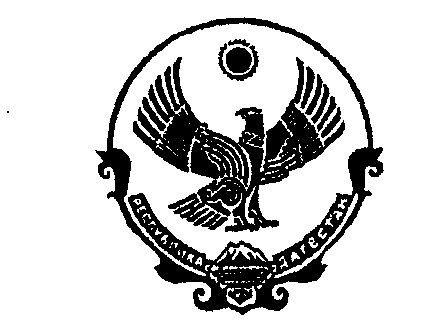 МИНИСТЕРСТВО ЦИФРОВОГО РАЗВИТИЯ РЕСПУБЛИКИ ДАГЕСТАНПРИКАЗ«___»  ____________ 2022  г.                                                                     № ____  «Об утверждении порядка составления и утверждения Плана финансово хозяйственной деятельности государственных учреждений, подведомственных Министерству цифрового развития Республики Дагестан»В соответствии с подпунктом 6 пункта 3.3 статьи 32 Федерального закона от 12 января 1996 г. N 7-ФЗ "О некоммерческих организациях" (Собрание законодательства Российской Федерации, 1996, N 3, ст. 145; 2006, N 3, ст. 282; 2008, N 30, ст. 3616; 2009, N 29, ст. 3607; 2010, N 19, ст. 2291; 2011, N 29, ст. 4291; N 30, ст. 4590; N 47, ст. 6607; 2012, N 30, ст. 4172; 2014, N 8, ст. 738; N 23, ст. 2932; 2015, N 10, ст. 1413; 2017, N 24, ст. 3482; 2018, N 31, ст. 4849), Требованиями к составлению и утверждению плана финансово-хозяйственной деятельности государственного (муниципального) учреждения, утвержденными приказом Министерства финансов Российской Федерации от 31 августа 2018 года N 186н (зарегистрирован Министерством юстиции Российской Федерации 12 октября 2018 г., регистрационный N 52417), приказываю:1. Утвердить прилагаемый Порядок составления и утверждения плана финансово-хозяйственной деятельности государственного учреждения, подведомственного Министерству цифрового развития Республики Дагестан (далее - Порядок).2. Настоящий приказ применяется при формировании плана финансово-хозяйственной деятельности государственных учреждений, подведомственных Министерству цифрового развития Республики Дагестан, начиная с плана финансово-хозяйственной деятельности государственных учреждений на 2023 год и плановый период 2024 и 2025годов.3. Разместить настоящий приказ на официальном сайте Министерству цифрового развития Республики Дагестан в информационно-телекоммуникационной сети "Интернет" (http://minsvyazrd.ru/).4. Направить настоящий приказ на государственную регистрацию в Управление  Министерства юстиции по  Республике Дагестан и официальную копию приказа в Управление Министерства юстиции Российской Федерации по Республике Дагестан для включения в федеральный регистр Российской Федерации в установленном законодательством порядке.5.Настоящий приказ вступает в силу в установленном законодательством порядке.6. Контроль за исполнением настоящего Приказа оставляю за собой.Министр цифрового развития Республики Дагестан                                                         Ю.В. ГамзатовПриложениек приказу Министерства цифрового развития Республики Дагестан                                                                                                                                       от "__" _________ 2022 г.ПОРЯДОКСОСТАВЛЕНИЯ И УТВЕРЖДЕНИЯ ПЛАНАФИНАНСОВО-ХОЗЯЙСТВЕННОЙ ДЕЯТЕЛЬНОСТИ ГОСУДАРСТВЕННЫХУЧРЕЖДЕНИЙ, ПОДВЕДОМСТВЕННЫХ МИНИСТЕРСТВУ ЦИФРОВОГО РАЗВИТИЯ РЕСПУБЛИКИ ДАГЕСТАН I. Общие положения1. Настоящий Порядок устанавливает процедуру и сроки составления и утверждения плана финансово-хозяйственной деятельности (далее - План), порядок внесения изменений в План государственного учреждения, подведомственного Министерству цифрового развития Республики Дагестан (далее - учреждение).2. План составляется на финансовый год в случае, если закон о бюджете утверждается на один финансовый год, либо на финансовый год и плановый период, если закон о бюджете утверждается на очередной финансовый год и плановый период, и действует в течение срока действия закона о бюджете.II. Порядок составления Плана1. План составляется учреждением на этапе формирования проекта республиканского бюджета Республики Дагестан на очередной финансовый год (на очередной финансовый год и плановый период) по кассовому методу в рублях с точностью до двух знаков после запятой по форме согласно приложению N 1 к настоящему Порядку. План составляется на основании обоснований (расчетов) плановых показателей поступлений и выплат.2. Показатели Плана по поступлениям и выплатам (Раздел 1) формируются учреждением:1) с учетом планируемых объемов поступлений:субсидий на финансовое обеспечение выполнения государственного задания (далее - государственное задание);субсидий, предоставляемых в соответствии с абзацем вторым пункта 1 статьи 78.1 Бюджетного кодекса Российской Федерации;субсидий на осуществление капитальных вложений;грантов, в том числе в форме субсидий, предоставляемых из бюджетов бюджетной системы Российской Федерации;иных доходов, которые учреждение планирует получить при оказании услуг, выполнении работ за плату сверх установленного государственного задания, а в случаях, установленных законом, в рамках государственного (муниципального) задания;доходов от иной приносящей доход деятельности, предусмотренной уставом учреждения;2) с учетом планируемых объемов выплат, связанных с осуществлением деятельности, предусмотренной уставом учреждения.Показатели Плана и обоснования (расчеты) плановых показателей должны формироваться по соответствующим кодам (составным частям кода) бюджетной классификации Российской Федерации в части:1) планируемых поступлений:от доходов - по коду аналитической группы подвида доходов бюджетов классификации доходов бюджетов;от возврата дебиторской задолженности прошлых лет - по коду аналитической группы вида источников финансирования дефицитов бюджетов классификации источников финансирования дефицитов бюджетов;2) планируемых выплат:по расходам - по кодам видов расходов классификации расходов бюджетов;по возврату в бюджет остатков субсидий прошлых лет - по коду аналитической группы вида источников финансирования дефицитов бюджетов классификации источников финансирования дефицитов бюджетов;по уплате налогов, объектом налогообложения которых являются доходы (прибыль) учреждения, - по коду аналитической группы подвида доходов бюджетов классификации доходов бюджетов.Показатели Плана детализируются по кодам статей (подстатей) групп (статей) классификации операций сектора государственного управления.3. Показатели выплат по расходам на закупки товаров, работ, услуг, отраженные в строке 2600 Раздела 1 "Поступления и выплаты" Плана, подлежат детализации в Разделе 2 "Сведения по выплатам на закупку товаров, работ, услуг" Плана.Плановые показатели выплат распределяются на выплаты по контрактам (договорам), заключенным (планируемым к заключению) в соответствии с гражданским законодательством Российской Федерации (строки 26100 и 26200), а также по контрактам (договорам), заключаемым в соответствии с требованиями законодательства Российской Федерации и иных нормативных правовых актов о контрактной системе в сфере закупок товаров, работ, услуг для государственных и муниципальных нужд, с детализацией указанных выплат по контрактам (договорам), заключенным до начала текущего финансового года (строка 26300) и планируемым к заключению в соответствующем финансовом году (строка 26400).4. К Плану прилагаются расчеты (обоснования) плановых показателей поступлений и выплат. Формы таблиц по поступлениям разрабатываются учреждениями самостоятельно. Формы таблиц по выплатам представлены в приложении N 2 к настоящему Порядку.Формы таблиц приложения N 2 к настоящему Порядку носят рекомендательный характер и при необходимости могут быть изменены учреждением.Учреждение вправе применять дополнительные расчеты (обоснования) показателей, отраженных в таблицах приложения N 2 к настоящему Порядку, в соответствии с разработанными им дополнительными таблицами.В случае если учреждением не планируется получать отдельные доходы и осуществлять отдельные расходы, то обоснования (расчеты) поступлений и выплат по указанным доходам и расходам не формируются.Расчеты (обоснования) плановых показателей по выплатам формируются в разрезе по источникам их финансового обеспечения.Обоснования (расчеты) плановых показателей поступлений формируются на основании расчетов соответствующих доходов с учетом возникшей на начало финансового года задолженности перед учреждением по доходам и полученных на начало текущего финансового года предварительных платежей (авансов) по договорам (контрактам, соглашениям).Обоснования (расчеты) плановых показателей выплат формируются на основании расчетов соответствующих расходов с учетом произведенных на начало финансового года предварительных платежей (авансов) по договорам (контрактам, соглашениям), сумм излишне уплаченных или излишне взысканных налогов, пени, штрафов, а также принятых и неисполненных на начало финансового года обязательств.5. Расчеты доходов формируются:по доходам от использования собственности;по доходам от оказания услуг (выполнения работ) (в том числе в виде субсидии на финансовое обеспечение выполнения государственного задания);по доходам в виде штрафов, возмещения ущерба (в том числе включая штрафы, пени и неустойки за нарушение условий контрактов (договоров));по доходам в виде безвозмездных денежных поступлений (в том числе грантов, пожертвований);по доходам в виде целевых субсидий, а также субсидий на осуществление капитальных вложений;по доходам от операций с активами (в том числе доходы от реализации неиспользуемого имущества, утиля, невозвратной тары, лома черных и цветных металлов).Расчет доходов от использования собственности осуществляется на основании информации о плате (тарифе, ставке) за использование имущества за единицу (объект, квадратный метр площади) и количества единиц предоставляемого в пользование имущества.Расчет доходов в виде возмещения расходов, понесенных в связи с эксплуатацией государственного имущества, закрепленного на праве оперативного управления, платы за общежитие осуществляется исходя из объема предоставленного в пользование имущества и планируемой стоимости услуг (возмещаемых расходов).Расчет доходов государственного автономного учреждения в виде процентов по депозитам, процентов по остаткам средств на счетах в кредитных организациях, а также процентов, полученных от предоставления займов, осуществляется на основании информации о среднегодовом объеме средств, на которые начисляются проценты, и ставке размещения.Расчет доходов от распоряжения правами на результаты интеллектуальной деятельности и средства индивидуализации, в том числе по лицензионным договорам, осуществляется исходя из планируемого объема предоставления прав на использование объектов и платы за использование одного объекта.Расчет доходов от оказания услуг (выполнения работ) сверх установленного государственного задания осуществляется исходя из планируемого объема оказания платных услуг (выполнения работ) и их планируемой стоимости.Расчет доходов от оказания услуг (выполнения работ) в рамках установленного государственного задания в случаях, установленных федеральным законом, осуществляется в соответствии с объемом услуг (работ), установленных государственным заданием, и платой (ценой, тарифом) за указанную услугу (работу).Расчет доходов в виде штрафов, средств, получаемых в возмещение ущерба (в том числе страховых возмещений), при наличии решения суда, исполнительного документа, решения о возврате суммы излишне уплаченного налога, принятого налоговым органом, решения страховой организации о выплате страхового возмещения при наступлении страхового случая осуществляется в размере, определенном указанными решениями.Расчет доходов от иной приносящей доход деятельности осуществляется с учетом стоимости услуг по одному договору, среднего количества указанных поступлений за последние три года и их размера, а также иных прогнозных показателей.6. Расчет расходов осуществляется по видам расходов с учетом норм трудовых, материальных, технических ресурсов, используемых для оказания учреждением услуг (выполнения работ), а также требований, установленных нормативными правовыми (правовыми) актами, в том числе ГОСТами, СНиПами, СанПиНами, стандартами, порядками и регламентами (паспортами) оказания государственных (муниципальных) услуг (выполнения работ).В расчет расходов на оплату труда и страховых взносов на обязательное социальное страхование в части работников учреждения включаются расходы на оплату труда, компенсационные выплаты, включая пособия, выплачиваемые из фонда оплаты труда, а также страховые взносы на обязательное пенсионное страхование, на обязательное социальное страхование на случай временной нетрудоспособности и в связи с материнством, на обязательное социальное страхование от несчастных случаев на производстве и профессиональных заболеваний, на обязательное медицинское страхование.При расчете плановых показателей расходов на оплату труда учитывается расчетная численность работников, включая основной персонал, вспомогательный персонал, административно-управленческий персонал, обслуживающий персонал, расчетные должностные оклады, ежемесячные надбавки к должностному окладу, стимулирующие выплаты, компенсационные выплаты, в том числе за работу с вредными и (или) опасными условиями труда, при выполнении работ в других условиях, отклоняющихся от нормальных, а также иные выплаты, предусмотренные законодательством Российской Федерации, локальными нормативными актами учреждения в соответствии с утвержденным штатным расписанием.Расчет расходов на выплаты компенсационного характера персоналу, за исключением фонда оплаты труда, включает выплаты по возмещению работникам (сотрудникам) расходов, связанных со служебными командировками, возмещению расходов на прохождение медицинского осмотра, иные компенсационные выплаты работникам, предусмотренные законодательством Российской Федерации, коллективным трудовым договором, локальными актами учреждения.Расчет расходов на выплаты по социальному обеспечению и иным выплатам населению, не связанным с выплатами работникам, возникающими в рамках трудовых отношений (расходов по социальному обеспечению населения вне рамок систем государственного пенсионного, социального, медицинского страхования).Расчет расходов на уплату налога на имущество организации, земельного налога, водного налога, транспортного налога формируется с учетом объекта налогообложения, особенностей определения налоговой базы, налоговой ставки, а также налоговых льгот, оснований и порядка их применения, порядка и сроков уплаты по каждому налогу в соответствии с законодательством Российской Федерации о налогах и сборах. Расчет расходов на уплату прочих налогов и сборов, других платежей, являющихся в соответствии с бюджетным законодательством Российской Федерации доходами соответствующего бюджета, осуществляется с учетом вида платежа, порядка их расчета, порядка и сроков уплаты по каждому виду платежа.Расчет прочих расходов (кроме расходов на закупку товаров, работ, услуг) осуществляется по видам выплат с учетом количества планируемых выплат в год и их размера.Расчет расходов на услуги связи должен учитывать количество абонентских номеров, подключенных к сети связи, цены услуг связи, ежемесячную абонентскую плату в расчете на один абонентский номер, количество месяцев предоставления услуги; размер повременной оплаты междугородних, международных и местных телефонных соединений, а также стоимость услуг при повременной оплате услуг телефонной связи; количество пересылаемой корреспонденции, в том числе с использованием фельдъегерской и специальной связи, стоимость пересылки почтовой корреспонденции за единицу услуги, стоимость аренды интернет-канала, повременной оплаты за интернет-услуги или оплата интернет-трафика.Расчет расходов на транспортные услуги осуществляется с учетом видов услуг по перевозке (транспортировке) грузов, пассажирских перевозок и стоимости указанных услуг.Расчет расходов на коммунальные услуги осуществляется исходя из расходов на газоснабжение (иные виды топлива), электроснабжение, теплоснабжение, горячее водоснабжение, холодное водоснабжение и водоотведение с учетом количества объектов, тарифов на оказание коммунальных услуг (в том числе с учетом применяемого одноставочного, дифференцированного по зонам суток или двуставочного тарифа на электроэнергию), расчетной потребности планового потребления услуг и затраты на транспортировку топлива (при наличии).Расчет расходов на аренду имущества, в том числе объектов недвижимого имущества, осуществляется с учетом арендуемой площади (количества арендуемого оборудования, иного имущества), количества месяцев (суток, часов) аренды, цены аренды в месяц (сутки, час), а также стоимости возмещаемых услуг (по содержанию имущества, его охране, потребляемых коммунальных услуг).Расчет расходов на содержание имущества осуществляется с учетом планов ремонтных работ и их сметной стоимости, определенной с учетом необходимого объема ремонтных работ, графика регламентно-профилактических работ по ремонту оборудования, требований к санитарно-гигиеническому обслуживанию, охране труда (включая уборку помещений и территории, вывоз твердых бытовых отходов, мойку, химическую чистку, дезинфекцию, дезинсекцию), а также правил его эксплуатации.Расчет расходов на обязательное страхование, в том числе на обязательное страхование гражданской ответственности владельцев транспортных средств, страховой премии (страховых взносов) осуществляется с учетом количества застрахованных работников, застрахованного имущества, базовых ставок страховых тарифов и поправочных коэффициентов к ним, определяемых с учетом характера страхового риска и условий договора страхования, в том числе наличия франшизы и ее размера.Расчет расходов на повышение квалификации (профессиональную переподготовку) осуществляется с учетом количества работников, направляемых на повышение квалификации, и цены обучения одного работника по каждому виду дополнительного профессионального образования.Расчет расходов на оплату услуг и работ (медицинских осмотров, информационных услуг, консультационных услуг, экспертных услуг, научно-исследовательских работ, типографских работ), осуществляется на основании расчетов необходимых выплат с учетом численности работников, потребности в информационных системах, количества проводимых экспертиз, количества приобретаемых печатных и иных периодических изданий, определяемых с учетом специфики деятельности учреждения, предусмотренной уставом учреждения.Расчет расходов на приобретение объектов движимого имущества (в том числе оборудования, транспортных средств, мебели, инвентаря, бытовых приборов) осуществляется с учетом среднего срока эксплуатации указанного имущества, норм обеспеченности (при их наличии), потребности учреждения в таком имуществе, информации о стоимости приобретения необходимого имущества, определенной методом сопоставимых рыночных цен (анализа рынка), заключающемся в анализе информации о рыночных ценах идентичных (однородных) товаров, работ, услуг, в том числе о ценах производителей (изготовителей) указанных товаров, работ, услуг.Расчет расходов на приобретение материальных запасов осуществляется с учетом потребности в продуктах питания, лекарственных средствах, горюче-смазочных и строительных материалах, мягком инвентаре и специальной одежде, обуви, запасных частях к оборудованию и транспортным средствам, хозяйственных товарах и канцелярских принадлежностях, а также наличия указанного имущества в запасе и (или) необходимости формирования экстренного (аварийного) запаса.Расчеты расходов на закупку товаров, работ, услуг должны соответствовать в части планируемых к заключению контрактов (договоров):показателям плана закупок товаров, работ, услуг для обеспечения государственных и муниципальных нужд, формируемого в соответствии с требованиями законодательства Российской Федерации о контрактной системе в сфере закупок товаров, работ, для обеспечения государственных и муниципальных нужд, в случае осуществления закупок в соответствии с Федеральным законом от 5 апреля 2013 года N 44-ФЗ "О контрактной системе в сфере закупок товаров, работ, услуг для обеспечения государственных и муниципальных нужд";показателям плана закупок товаров, работ, услуг, формируемого в соответствии с законодательством Российской Федерации о закупках товаров, работ, услуг отдельными видами юридических лиц, в случае осуществления закупок в соответствии с Федеральным законом от 18 июля 2011 года N 223-ФЗ "О закупках товаров, работ, услуг отдельными видами юридических лиц".Расчет расходов на осуществление капитальных вложений:в целях капитального строительства объектов недвижимого имущества (реконструкции, в том числе с элементами реставрации, технического перевооружения) осуществляется с учетом сметной стоимости объектов капитального строительства, рассчитываемой в соответствии с законодательством о градостроительной деятельности Российской Федерации;в целях приобретения объектов недвижимого имущества осуществляется с учетом стоимости приобретения объектов недвижимого имущества, определяемой в соответствии с законодательством Российской Федерации, регулирующим оценочную деятельность в Российской Федерации.III. Порядок утверждения Плана1. В течение 10 рабочих дней после утверждения закона о республиканском бюджете Республики Дагестан на очередной финансовый год (на очередной финансовый год и плановый период) План при необходимости уточняется учреждением.Министерство цифрового развития РД (далее - Министерство) направляет учреждению информацию о планируемых к предоставлению из бюджета объемах субсидий.Уточнение показателей Плана, связанных с выполнением государственного задания, осуществляется с учетом показателей утвержденного государственного задания и размера субсидии на выполнение государственного задания.2. План бюджетного учреждения Министерства с учетом изменений (далее - бюджетное учреждение) подписывается должностными лицами, ответственными за содержащиеся в Плане данные, утверждается руководителем Учреждения и представляется на согласование в Министерство.План автономного учреждения с учетом изменений (далее - автономное учреждение) утверждается руководителем Учреждения на основании заключения наблюдательного совета автономного учреждения (далее - заключение) и в течение 10 рабочих дней предоставляется в Министерство с приложением копии заключения.3. Изменение показателей Плана в течение текущего финансового года должно осуществляться в связи с:использованием остатков средств на начало текущего финансового года, в том числе неиспользованных остатков целевых субсидий и субсидий на осуществление капитальных вложений;изменением объемов планируемых поступлений, а также объемов и (или) направлений выплат;проведением реорганизации учреждения.В целях внесения изменений составляется новый План, показатели которого не должны вступать в противоречие в части кассовых операций по выплатам, проведенным до внесения изменения в План.Внесение изменений в показатели Плана по поступлениям и (или) выплатам должно формироваться путем внесения изменений в соответствующие обоснования (расчеты) плановых показателей поступлений и выплат, сформированные при составлении Плана.4. Руководитель учреждения несет ответственность за осуществление расходов на цели, указанные при выделении субсидии, и недопущение кредиторской задолженности в соответствии с законодательством Российской Федерации.5. Согласованный Министерством План с учетом внесенных изменений размещается учреждением на официальном сайте в информационно-телекоммуникационной сети "Интернет" (www.bus.gov.ru) в соответствии с Порядком предоставления информации, утвержденным приказом Министерства финансов Российской Федерации от 21 июля 2011 г. N 86н (зарегистрирован Министерством юстиции Российской Федерации 11 октября 2011 г., регистрационный N 22013), с изменениями, внесенными приказом Министерства финансов Российской Федерации от 17 декабря 2015 г. N 201н (зарегистрирован Министерством юстиции Российской Федерации 21 января 2016 г., регистрационный N 40678), с учетом требований законодательства Российской Федерации о защите государственной тайны в течение 5 рабочих дней со дня утверждения Плана.Приложение N 1к Порядку составления и утвержденияплана финансово-хозяйственной деятельностигосударственного учреждения Министерства цифрового развития Республики Дагестан  утвержденный приказом Министерствацифрового развития Республики Дагестанот "__" _________ 2022 г.                                                                                                                           Утверждаю                                        ___________________________________                                                   (наименование должности,                                                      уполномоченного лица,                                        ___________________________________                                                       (наименование органа                                                 - учредителя (учреждения))                                        ___________   _____________________                                         (подпись)    (расшифровка подписи)                                                                                               "___" _________ 20__ г.ПЛАНфинансово-хозяйственной деятельности на 20__(на 20__ г. и плановый период 20__ и 20__ годов <1>)от "___" _________ 20__ г. <2>                                                             ┌──────────┐                                                             │   Коды   │                                                             ├──────────┤                                                        Дата │          │                                                             ├──────────┤                                                        по   │          │Орган, осуществляющий                                Сводному│          │функции и полномочия                                  реестру│          │учредителя ________________________________________          ├──────────┤                                                    глава по │          │                                                        БК   │          │                                                             ├──────────┤                                                        по   │          │Учреждение                                           Сводному│          │          _________________________________________   реестру│          │                                                             ├──────────┤Единица измерения: руб.                                 ИНН  │          │                                                             ├──────────┤                                                        КПП  │          │                                                             ├──────────┤                                                     по ОКЕИ │    383   │                                                             └──────────┘Раздел 1. Поступления и выплаты<1> В случае утверждения закона (решения) о бюджете на текущий финансовый год и плановый период.<2> Указывается дата подписания Плана, а в случае утверждения Плана уполномоченным лицом учреждения - дата утверждения Плана.<3> В графе 3 отражаются:по строкам 1100 - 1900 - коды аналитической группы подвида доходов бюджетов классификации доходов бюджетов;по строкам 1980 - 1990 - коды аналитической группы вида источников финансирования дефицитов бюджетов классификации источников финансирования дефицитов бюджетов;по строкам 2000 - 2652 - коды видов расходов бюджетов классификации расходов бюджетов;по строкам 3000 - 3030 - коды аналитической группы подвида доходов бюджетов классификации доходов бюджетов, по которым планируется уплата налогов, уменьшающих доход (в том числе налог на прибыль, налог на добавленную стоимость, единый налог на вмененный доход для отдельных видов деятельности);по строкам 4000 - 4040 - коды аналитической группы вида источников финансирования дефицитов бюджетов классификации источников финансирования дефицитов бюджетов.<4> В графе 4 указывается код классификации операций сектора государственного управления в соответствии с Порядком применения классификации операций сектора государственного управления, утвержденным приказом Министерства финансов Российской Федерации от 29 ноября 2017 г. N 209н (зарегистрирован в Министерстве юстиции Российской Федерации 12 февраля 2018 г., регистрационный номер 50003), и (или) коды иных аналитических показателей в случае, если Порядком органа-учредителя предусмотрена указанная детализация.<5> По строкам 0001 и 0002 указываются планируемые суммы остатков средств на начало и на конец планируемого года, если указанные показатели по решению органа, осуществляющего функции и полномочия учредителя, планируются на этапе формирования проекта Плана либо указываются фактические остатки средств при внесении изменений в утвержденный План после завершения отчетного финансового года.<6> Показатели прочих поступлений включают в себя в том числе показатели увеличения денежных средств за счет возврата дебиторской задолженности прошлых лет, включая возврат предоставленных займов (микрозаймов), а также за счет возврата средств, размещенных на банковских депозитах. При формировании Плана (проекта Плана) обособленному(ым) подразделению(ям) показатель прочих поступлений включает показатель поступлений в рамках расчетов между головным учреждением и обособленным подразделением.<7> Показатели выплат по расходам на закупки товаров, работ, услуг, отраженные в строке 2600 Раздела 1 "Поступления и выплаты" Плана, подлежат детализации в Разделе 2 "Сведения по выплатам на закупку товаров, работ, услуг" Плана.<8> Показатель отражается со знаком "минус".<9> Показатели прочих выплат включают в себя в том числе показатели уменьшения денежных средств за счет возврата средств субсидий, предоставленных до начала текущего финансового года, предоставления займов (микрозаймов), размещения автономными учреждениями денежных средств на банковских депозитах. При формировании Плана (проекта Плана) обособленному(ым) подразделению(ям) показатель прочих выплат включает показатель поступлений в рамках расчетов между головным учреждением и обособленным подразделением.Раздел 2. Сведения по выплатам на закупкитоваров, работ, услуг <10>Руководитель учреждения(уполномоченное лицо учреждения) _________ ___________ ____________________                                (должность) (подпись) (расшифровка подписи)Исполнитель  _____________  ______________________  _______________________              (должность)    (фамилия, инициалы)          (телефон)"___" __________ 20___ г.СОГЛАСОВАНО___________________________________________________________________________         (наименование должности уполномоченного лица учредителя)______________      ________________________________________  (подпись)                (расшифровка подписи)"___" __________ 20___ г.<10> В Разделе 2 "Сведения по выплатам на закупку товаров, работ, услуг" Плана детализируются показатели выплат по расходам на закупку товаров, работ, услуг, отраженные по соответствующим строкам Раздела 1 "Поступления и выплаты" Плана.<10.1> В случаях, если учреждению предоставляются субсидия на иные цели, субсидия на осуществление капитальных вложений или грант в форме субсидии в соответствии с абзацем первым пункта 4 статьи 78.1 Бюджетного кодекса Российской Федерации в целях достижения результатов федерального проекта, в том числе входящего в состав соответствующего национального проекта (программы), определенного Указом Президента Российской Федерации от 7 мая 2018 г. N 204 "О национальных целях и стратегических задачах развития Российской Федерации на период до 2024 года" (Собрание законодательства Российской Федерации, 2018, N 20, ст. 2817, N 30, ст. 4717), или регионального проекта, обеспечивающего достижение целей, показателей и результатов федерального проекта (далее - региональный проект), показатели строк 26310, 26421,26430 и 26451 Раздела 2 "Сведения по выплатам на закупку товаров, работ, услуг" детализируются по коду целевой статьи (8 - 17 разряды кода классификации расходов бюджетов, при этом в рамках реализации регионального проекта в 8 - 10 разрядах могут указываться нули).<11> Плановые показатели выплат на закупку товаров, работ, услуг по строке 26000 Раздела 2 "Сведения по выплатам на закупку товаров, работ, услуг" Плана распределяются на выплаты по контрактам (договорам), заключенным (планируемым к заключению) в соответствии с гражданским законодательством Российской Федерации (строки 26100 и 26200), а также по контрактам (договорам), заключаемым в соответствии с требованиями законодательства Российской Федерации и иных нормативных правовых актов о контрактной системе в сфере закупок товаров, работ, услуг для государственных и муниципальных нужд, с детализацией указанных выплат по контрактам (договорам), заключенным до начала текущего финансового года (строка 26300) и планируемым к заключению в соответствующем финансовом году (строка 26400) и должны соответствовать показателям соответствующих граф по строке 2600 Раздела 1 "Поступления и выплаты" Плана.<12> Указывается сумма договоров (контрактов) о закупках товаров, работ, услуг, заключенных без учета требований Федерального закона N 44-ФЗ и Федерального закона N 223-ФЗ, в случаях, предусмотренных указанными федеральными законами.<13> Указывается сумма закупок товаров, работ, услуг, осуществляемых в соответствии с Федеральным законом N 44-ФЗ и Федеральным законом N 223-ФЗ.<14> Государственным (муниципальным) бюджетным учреждением показатель не формируется.<15> Указывается сумма закупок товаров, работ, услуг, осуществляемых в соответствии с Федеральным законом N 44-ФЗ.<16> Плановые показатели выплат на закупку товаров, работ, услуг по строке 26500 государственного (муниципального) бюджетного учреждения должен быть не менее суммы показателей строк 26410, 26420, 26430, 26440 по соответствующей графе, государственного (муниципального) автономного учреждения - не менее показателя строки 26430 по соответствующей графе.Приложение N 2к Порядку составления и утвержденияплана финансово-хозяйственной деятельностигосударственного учреждения Министерствацифрового развития Республики Дагестанутвержденный приказом Министерствацифрового развитияхозяйства Республики Дагестан                                                                                                                                                                                                       от                       2022г. N  РАСЧЕТЫ (ОБОСНОВАНИЯ) К ПЛАНУ ФИНАНСОВО-ХОЗЯЙСТВЕННОЙДЕЯТЕЛЬНОСТИ ГОСУДАРСТВЕННОГО УЧРЕЖДЕНИЯ1. Расчеты (обоснования) выплат персоналуКод видов расходов _____________________________________1.1. Расчеты (обоснования) расходов на оплату труда1.2. Расчеты (обоснования) выплат персоналупри направлении в служебные командировки1.3. Расчеты (обоснования) выплат персоналупо уходу за ребенком1.4. Расчеты (обоснования) страховых взносов на обязательноестрахование в Пенсионный фонд Российской Федерации,в Фонд социального страхования Российской Федерации,в Федеральный фонд обязательного медицинского страхования2. Расчеты (обоснования) расходов на социальныеи иные выплаты населениюКод видов расходов _____________________________________3. Расчет (обоснование) расходов на уплату налогов,сборов и иных платежейКод видов расходов _____________________________________4. Расчет (обоснование) расходов на безвозмездныеперечисления организациямКод видов расходов _____________________________________5. Расчет (обоснование) прочих расходов (кроме расходовна закупку товаров, работ, услуг)Код видов расходов _____________________________________6. Расчет (обоснование) расходов на закупкутоваров, работ, услугКод видов расходов _____________________________________6.1. Расчет (обоснование) расходов на оплату услуг связи6.2. Расчет (обоснование) расходовна оплату транспортных услуг6.3. Расчет (обоснование) расходовна оплату коммунальных услуг6.4. Расчет (обоснование) расходовна оплату аренды имущества6.5. Расчет (обоснование) расходов на оплату работ,услуг по содержанию имущества6.6. Расчет (обоснование) расходов на оплатупрочих работ, услуг6.7. Расчет (обоснование) расходов на приобретениеосновных средств, материальных запасов	наименование показателяКод строкиКод по бюджетной классификации Российской Федерации <3>Аналитический код <4>СуммаСуммаСуммаСумма	наименование показателяКод строкиКод по бюджетной классификации Российской Федерации <3>Аналитический код <4>на 20__ г. текущий финансовый годна 20__ г. первый год планового периодана 20__ г. второй год планового периодаза пределами планового периода12345678Остаток средств на начало текущего финансового года <5>0001XXОстаток средств на конец текущего финансового года <5>0002XXДоходы, всего:1000в том числе:доходы от собственности, всего1100120в том числе:1110доходы от оказания услуг, работ, компенсации затрат учреждений, всего1200130в том числе:субсидии на финансовое обеспечение выполнения государственного (муниципального) задания за счет средств бюджета публично-правового образования, создавшего учреждение1210130субсидии на финансовое обеспечение выполнения государственного задания за счет средств бюджета Федерального фонда обязательного медицинского страхования1220130доходы от штрафов, пеней, иных сумм принудительного изъятия, всего1300140в том числе:1310140безвозмездные денежные поступления, всего1400150в том числе:целевые субсидии1410150субсидии на осуществление капитальных вложении1420150прочие доходы, всего1500180в том числе:доходы от операций с активами, всего1900в том числе:прочие поступления, всего <6>1980Xиз них:увеличение остатков денежных средств за счет возврата дебиторской задолженности прошлых лет1981510XРасходы, всего2000Xв том числе:на выплаты персоналу, всего2100XXв том числе:оплата труда2110111Xпрочие выплаты персоналу, в том числе компенсационного характера2120112Xиные выплаты, за исключением фонда оплаты труда учреждения, для выполнения отдельных полномочий2130113Xвзносы по обязательному социальному страхованию на выплаты по оплате труда работников и иные выплаты работникам учреждений, всего2140119Xв том числе:на выплаты по оплате труда2141119Xна иные выплаты работникам2142119Xденежное довольствие военнослужащих и сотрудников, имеющих специальные звания2150131Xрасходы на выплаты военнослужащим и сотрудникам, имеющим специальные звания, зависящие от размера денежного довольствия2160133Xиные выплаты военнослужащим и сотрудникам, имеющим специальные звания2170134Xстраховые взносы на обязательное социальное страхование в части выплат персоналу, подлежащих обложению страховыми взносами2180139Xв том числе:на оплату труда стажеров2181139Xсоциальные и иные выплаты населению, всего2200300Xв том числе:социальные выплаты гражданам, кроме публичных нормативных социальных выплат2210320Xиз них:пособия, компенсации и иные социальные выплаты гражданам, кроме публичных нормативных обязательств2211321Xвыплата стипендий, осуществление иных расходов на социальную поддержку обучающихся за счет средств стипендиального фонда2220340Xна премирование физических лиц за достижения в области культуры, искусства, образования, науки и техники, а также на предоставление грантов с целью поддержки проектов в области науки, культуры и искусства2230350Xиные выплаты населению2240360Xуплата налогов, сборов и иных платежей, всего2300850Xиз них:налог на имущество организаций и земельный налог2310851Xиные налоги (включаемые в состав расходов) в бюджеты бюджетной системы Российской Федерации, а также государственная пошлина2320852Xуплата штрафов (в том числе административных), пеней, иных платежей2330853Xбезвозмездные перечисления организациям и физическим лицам, всего2400XXиз них:гранты, предоставляемые бюджетным учреждениям2410613гранты, предоставляемые автономным учреждениям2420623гранты, предоставляемые иным некоммерческим организациям (за исключением бюджетных и автономных учреждений)2430634гранты, предоставляемые другим организациям и физическим лицам2440810взносы в международные организации2450862платежи в целях обеспечения реализации соглашений с правительствами иностранных государств и международными организациями2460863прочие выплаты (кроме выплат на закупку товаров, работ, услуг)2500XXисполнение судебных актов Российской Федерации и мировых соглашений по возмещению вреда, причиненного в результате деятельности учреждения2520831Xрасходы на закупку товаров, работ, услуг, всего <7>2600Xв том числе:закупку научно-исследовательских и опытно-конструкторских работ2610241закупку товаров, работ, услуг в целях капитального ремонта государственного (муниципального) имущества2630243прочую закупку товаров, работ и услуг, всего2640244из них:капитальные вложения в объекты государственной (муниципальной) собственности, всего2650400в том числе:приобретение объектов недвижимого имущества государственными (муниципальными) учреждениями2651406строительство (реконструкция) объектов недвижимого имущества государственными (муниципальными) учреждениями2652407Выплаты, уменьшающие доход, всего <8>3000100Xв том числе:налог на прибыль <8>3000Xналог на добавленную стоимость <8>3020Xпрочие налоги, уменьшающие доход <8>3030XПрочие выплаты, всего <9>4000XXиз них:возврат в бюджет средств субсидии4010610XN п/пНаименование показателяКоды строкГод начала закупкиКод по бюджетной классификации Российской Федерации <10.1>СуммаСуммаСуммаСуммаN п/пНаименование показателяКоды строкГод начала закупкиКод по бюджетной классификации Российской Федерации <10.1>на 20__ г. (текущий финансовый год)на 20__ г. (первый год планового периода)на 20__ г. (второй год планового периода)за пределами планового периода12344.156781Выплаты на закупку товаров, работ, услуг, всего <11>26000X1.1в том числе:по контрактам (договорам), заключенным до начала текущего финансового года без применения норм Федерального закона от 5 апреля 2013 г. N 44-ФЗ "О контрактной системе в сфере закупок товаров, работ, услуг для обеспечения государственных и муниципальных нужд" (Собрание законодательства Российской Федерации, 2013, N 14, ст. 1652; 2018, N 32, ст. 5104) (далее - Федеральный закон N 44-ФЗ) и Федерального закона от 18 июля 2011 г. N 223-ФЗ "О закупках товаров, работ, услуг отдельными видами юридических лиц" (Собрание законодательства Российской Федерации, 2011, N 30, ст. 4571; 2018, N 32, ст. 5135) (далее - Федеральный закон N 223-ФЗ) <12>26100X1.2по контрактам (договорам), планируемым к заключению в соответствующем финансовом году без применения норм Федерального закона N 44-ФЗ и Федерального закона N 223-ФЗ <12>26200X1.3по контрактам (договорам), заключенным до начала текущего финансового года с учетом требований Федерального закона N 44-ФЗ и Федерального закон" N 223-ФЗ <13>26300X1.3.1в том числе:в соответствии с Федеральным законом N 44-ФЗ26310XXиз них <10.1>26310.11.3.2в соответствии с Федеральным законом N 223-ФЗ26320XX1.4по контрактам (договорам), планируемым к заключению в соответствующем финансовом году с учетом требований Федерального закона N 44-ФЗ и Федерального закона N 223-ФЗ <13>26400X1.4.1в том числе:за счет субсидий, предоставляемых на финансовое обеспечение выполнения государственного (муниципального) задания26410X1.4.1.1в том числе:в соответствии с Федеральным законом N 44-ФЗ26411X1.4.1.2в соответствии с Федеральным законом N 223-ФЗ <14>26412X1.4.2за счет субсидий, предоставляемых в соответствии с абзацем вторым пункта 1 статьи 78.1 Бюджетного кодекса Российской Федерации26420X1.4.2.1в том числе:в соответствии с Федеральным законом N 44-ФЗ26421Xиз них <10.1>26321.11.4.2.2в соответствии с Федеральным законом N 223-ФЗ <14>26422X1.4.3за счет субсидий, предоставляемых на осуществление капитальных вложений26430Xиз них <10.1>26430.11.4.4за счет средств обязательного медицинского страхования26440X1.4.4.1и том числе.в соответствии с Федеральным законом N 44-ФЗ26441X1.4.4.2в соответствии с Федеральным законом N 223-ФЗ <14>26442X1.4.5за счет прочих источников финансового обеспечения26450X1.4.5.1в том числе:в соответствии с Федеральным законом N 44-ФЗ26451Xиз них <10.1>26451.11.4.5.2в соответствии с Федеральным законом N 223-ФЗ26452X2Итого по контрактам, планируемым к заключению в соответствующем финансовом году в соответствии с Федеральным законом N 44-ФЗ, по соответствующему году закупки <16>26500Xв том числе по году начала закупки:265103Итого по договорам, планируемым к заключению в соответствующем финансовом году в соответствии с Федеральным законом N 223-ФЗ, по соответствующему году закупки26600Xв том числе по году начала закупки:26610N п/пДолжность, группа должностейУстановленная численность, единицСреднемесячный размер оплаты труда на одного работника, руб.Среднемесячный размер оплаты труда на одного работника, руб.Среднемесячный размер оплаты труда на одного работника, руб.Среднемесячный размер оплаты труда на одного работника, руб.Фонд оплаты труда в год, руб.В том числе по источникам финансового обеспеченияВ том числе по источникам финансового обеспеченияВ том числе по источникам финансового обеспеченияN п/пДолжность, группа должностейУстановленная численность, единицвсегов том числе:в том числе:в том числе:Фонд оплаты труда в год, руб.N п/пДолжность, группа должностейУстановленная численность, единицвсегопо должностному окладупо выплатам компенсационного характерапо выплатам стимулирующего характераФонд оплаты труда в год, руб.N п/пНаименование расходовСредний размер выплаты на одного работника в день, руб.Количество работников, чел.Количество днейСумма, руб. (гр. 3 x гр. 4 x гр. 5)В том числе по источникам финансового обеспеченияВ том числе по источникам финансового обеспеченияВ том числе по источникам финансового обеспеченияN п/пНаименование расходовСредний размер выплаты на одного работника в день, руб.Количество работников, чел.Количество днейСумма, руб. (гр. 3 x гр. 4 x гр. 5)Итого:N п/пНаименование расходовЧисленность работников, получающих пособиеКоличество выплат в год на одного работникаРазмер выплаты (пособия) в месяц, руб.Сумма, руб. (гр. 3 x гр. 4 x гр. 5)В том числе по источникам финансового обеспеченияВ том числе по источникам финансового обеспеченияВ том числе по источникам финансового обеспеченияN п/пНаименование расходовЧисленность работников, получающих пособиеКоличество выплат в год на одного работникаРазмер выплаты (пособия) в месяц, руб.Сумма, руб. (гр. 3 x гр. 4 x гр. 5)Итого:N п/пНаименование государственного внебюджетного фондаРазмер базы для начисления страховых взносов, руб.Сумма взноса, руб.В том числе по источникам финансового обеспеченияВ том числе по источникам финансового обеспеченияВ том числе по источникам финансового обеспеченияN п/пНаименование государственного внебюджетного фондаРазмер базы для начисления страховых взносов, руб.Сумма взноса, руб.1Страховые взносы в Пенсионный фонд Российской Федерации, всего2Страховые взносы в Фонд социального страхования Российской Федерации, всего3Страховые взносы в Федеральный фонд обязательного медицинского страхования, всегоИтого:Итого:N п/пНаименование показателяРазмер одной выплаты, руб.Количество выплат в годКоличество получателей выплатОбщая сумма выплат, руб.В том числе по источникам финансового обеспеченияВ том числе по источникам финансового обеспеченияВ том числе по источникам финансового обеспеченияN п/пНаименование показателяРазмер одной выплаты, руб.Количество выплат в годКоличество получателей выплатОбщая сумма выплат, руб.Итого:N п/пНаименование расходовНалоговая база, руб.Ставка налога, %Сумма исчисленного налога, подлежащего уплате, руб.В том числе по источникам финансового обеспеченияВ том числе по источникам финансового обеспеченияВ том числе по источникам финансового обеспеченияN п/пНаименование расходовНалоговая база, руб.Ставка налога, %Сумма исчисленного налога, подлежащего уплате, руб.Итого:N п/пНаименование показателяРазмер одной выплаты, руб.Количество выплат в годОбщая сумма выплат, руб.В том числе по источникам финансового обеспеченияВ том числе по источникам финансового обеспеченияВ том числе по источникам финансового обеспеченияN п/пНаименование показателяРазмер одной выплаты, руб.Количество выплат в годОбщая сумма выплат, руб.Итого:N п/пНаименование показателяРазмер одной выплаты, руб.Количество выплат в годОбщая сумма выплат, руб.В том числе по источникам финансового обеспеченияВ том числе по источникам финансового обеспеченияВ том числе по источникам финансового обеспеченияN п/пНаименование показателяРазмер одной выплаты, руб.Количество выплат в годОбщая сумма выплат, руб.Итого:N п/пНаименование расходовКоличество номеровКоличество платежей в годСтоимость за единицу, руб.Сумма, руб.В том числе по источникам финансового обеспеченияВ том числе по источникам финансового обеспеченияВ том числе по источникам финансового обеспеченияN п/пНаименование расходовКоличество номеровКоличество платежей в годСтоимость за единицу, руб.Сумма, руб.Итого:N п/пНаименование расходовКоличество услуг перевозкиЦена услуги перевозки, руб.Сумма, руб.В том числе по источникам финансового обеспеченияВ том числе по источникам финансового обеспеченияВ том числе по источникам финансового обеспеченияN п/пНаименование расходовКоличество услуг перевозкиЦена услуги перевозки, руб.Сумма, руб.Итого:N п/пНаименование показателяРазмер потребления ресурсовТариф (с учетом НДС), руб.Индексация, %Сумма, руб.В том числе по источникам финансового обеспеченияВ том числе по источникам финансового обеспеченияВ том числе по источникам финансового обеспеченияN п/пНаименование показателяРазмер потребления ресурсовТариф (с учетом НДС), руб.Индексация, %Сумма, руб.Индексация, %-Итого:N п/пНаименование показателяКоличествоСтавка арендной платыСтоимость с учетом НДС, руб.В том числе по источникам финансового обеспеченияВ том числе по источникам финансового обеспеченияВ том числе по источникам финансового обеспеченияN п/пНаименование показателяКоличествоСтавка арендной платыСтоимость с учетом НДС, руб.Итого:N п/пНаименование расходовОбъектКоличество работ (услуг)Стоимость работ (услуг), руб.В том числе по источникам финансового обеспеченияВ том числе по источникам финансового обеспеченияВ том числе по источникам финансового обеспеченияN п/пНаименование расходовОбъектКоличество работ (услуг)Стоимость работ (услуг), руб.Итого:N п/пНаименование расходовКоличество договоровСтоимость услуги, руб.В том числе по источникам финансового обеспеченияВ том числе по источникам финансового обеспеченияВ том числе по источникам финансового обеспеченияN п/пНаименование расходовКоличество договоровСтоимость услуги, руб.Итого:N п/пНаименование расходовКоличествоСредняя стоимость, руб.Сумма, руб.В том числе по источникам финансового обеспеченияВ том числе по источникам финансового обеспеченияВ том числе по источникам финансового обеспеченияN п/пНаименование расходовКоличествоСредняя стоимость, руб.Сумма, руб.Итого: